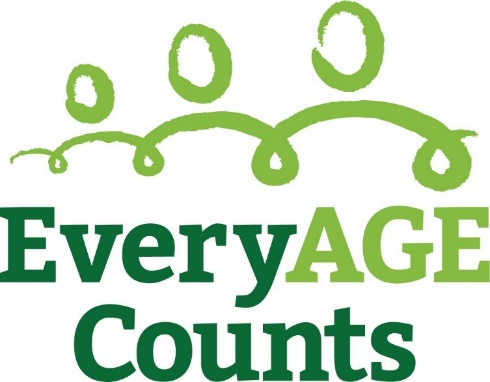 Membership Agreement – EveryAGE Counts CoalitionThe EveryAGE Counts Coalition [the Coalition] is the formal alliance of organisations and individuals who have agreed to actively support and participate in the EveryAGE Counts Campaign. As a member of the Coalition, you understand the goals and values of the campaign and accept, and agree to act upon, the campaign pledge: “I/we stand for a world without ageism where all people of all ages are valued and respected and their contributions are acknowledged. I/we commit to speak out and take action to ensure older people can participate on equal terms with others in all aspects of life." Please complete the details below and return by email to info@everyagecounts.org.au Signed by [name]: ____________________________________________________________  Title: _____________________________________ Date: ___________________________  Signature:___________________________________Name of organisation Registered postal addressSenior Signatory                                                            Name:                                                            Title/role:                                                            Phone:                                                            Email:Communications Representative                                                            Name:                                                            Title/role:                                                            Phone:                                                            Email: